Let’s start practicing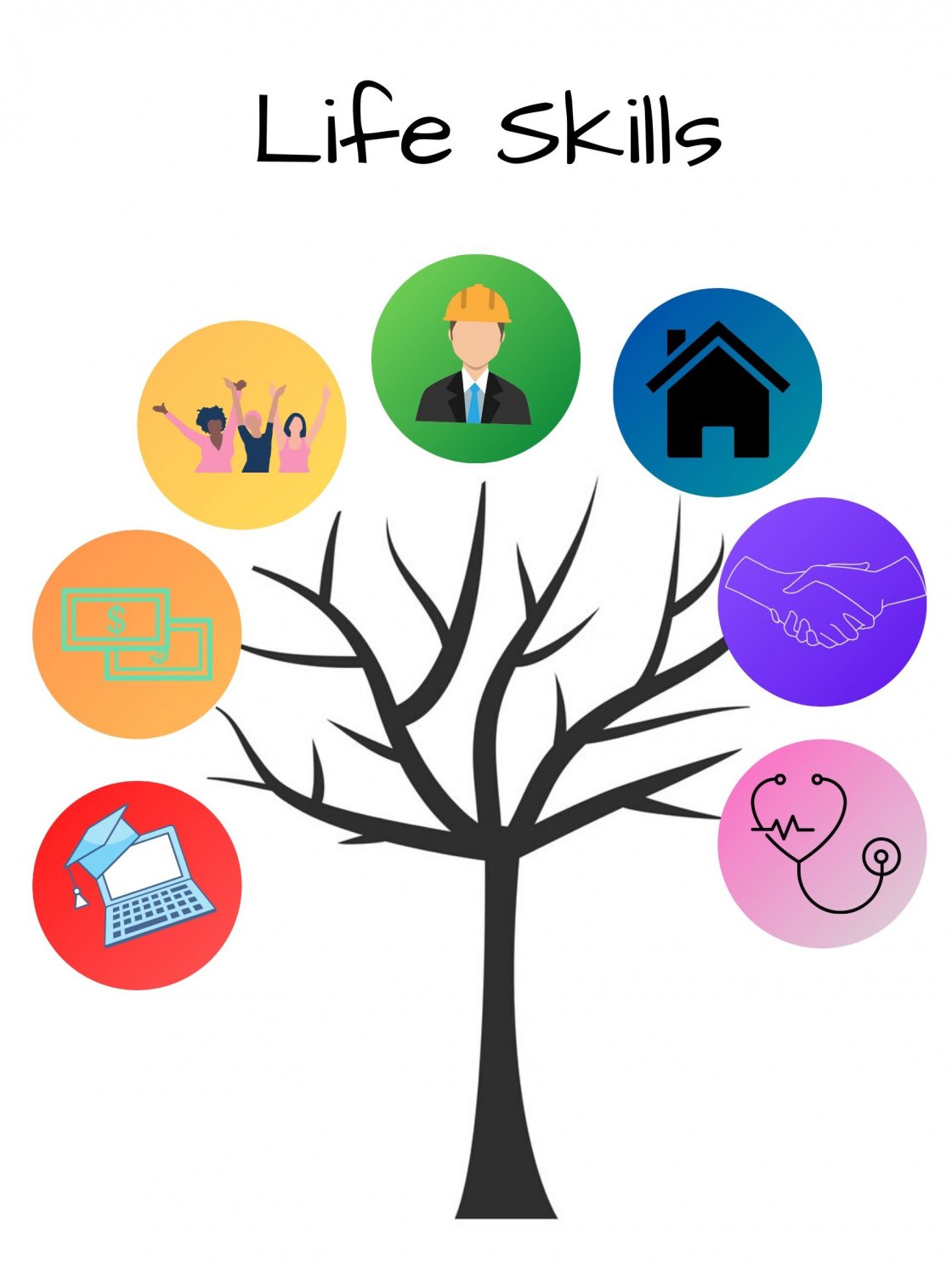 Week 35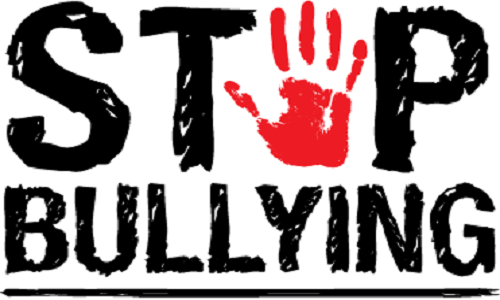 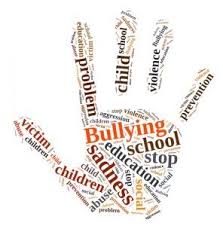 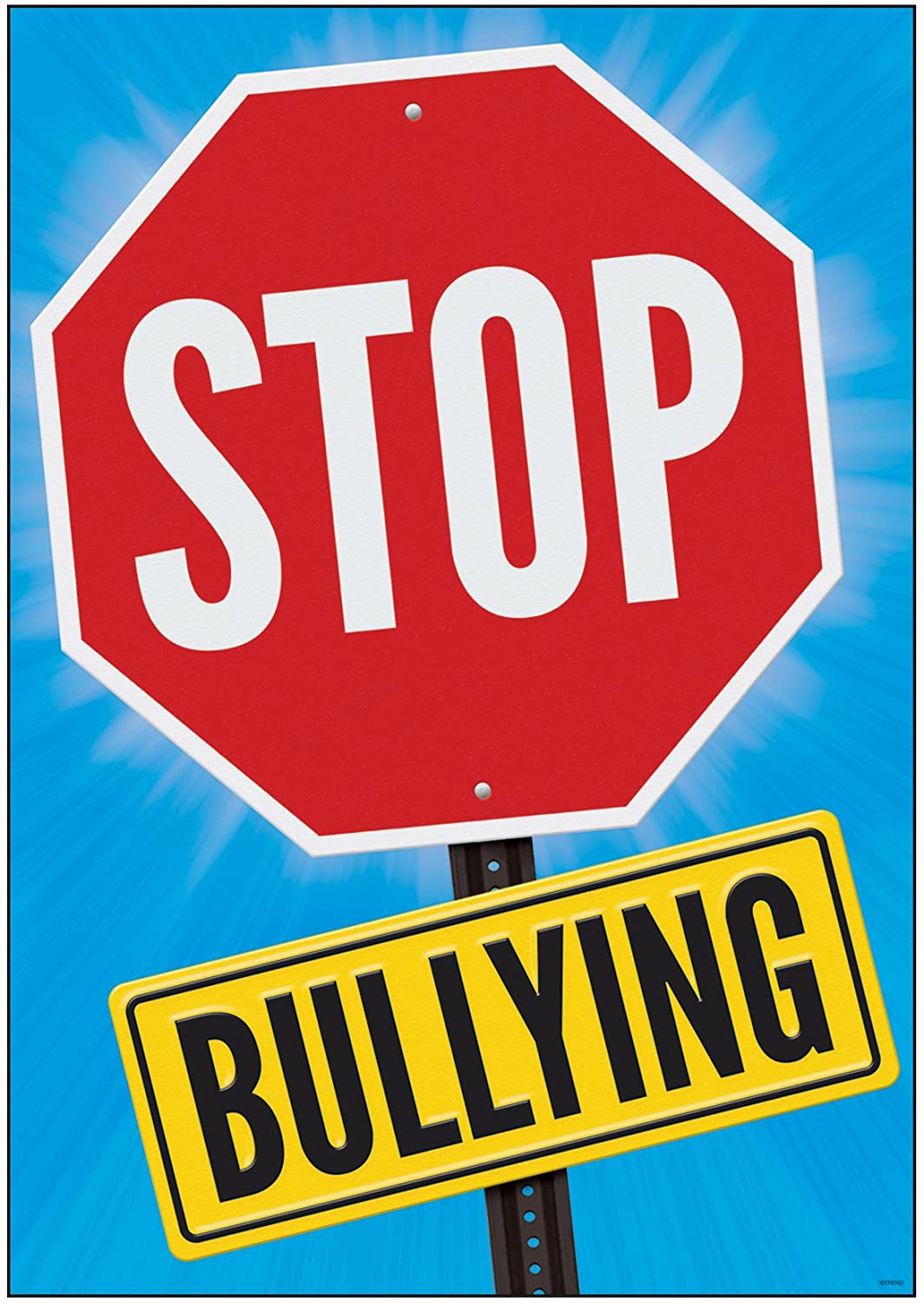 